Microbial epidemiology and carriage studies for the evaluation of vaccinesAbigail L. Coughtrie1; Johanna M. Jefferies1; David W. Cleary1,2; C. Patrick Doncaster3; Saul N. Faust1,2,4; Alex R. Kraaijeveld3; Michael V. Moore1; Mark A. Mullee1,5; Paul J. Roderick1,6; Jeremy S. Webb3; Ho Ming Yuen1; Stuart C. Clarke1,2,61Faculty of Medicine and Institute for Life Sciences, University of Southampton, Southampton, UK; 2NIHR Southampton Biomedical Research Centre, University Hospital Southampton Foundation NHS Trust, Southampton, UK;3Centre for Biological Sciences, University of Southampton, Southampton, UK; 4Southampton NIHR Wellcome Trust Clinical Research Facility, University Hospital Southampton Foundation NHS Trust, Southampton, UK; 5NIHR Research Design Service South Central, University Hospital Southampton Foundation NHS Trust, Southampton, UK; 6Global Health Research Institute, University of Southampton, Southampton, UKRunning Title: Carriage studies for the epidemiological evaluation of vaccinesCorresponding author:Dr Stuart C. ClarkeFaculty of MedicineUniversity of Southampton Mailpoint 814, Level C, South Block University Hospital Southampton Foundation NHS TrustSouthampton, SO16 6YDUnited KingdomS.C.Clarke@southampton.ac.ukAbstractRespiratory tract infections (RTI) are responsible for over 2.8 million deaths per year worldwide. Colonisation is the first step in the process of microbes occupying the respiratory tract, which may lead to subsequent infection. Carriage, in contrast, is defined as the occupation of microbial species in the respiratory tract. The duration of carriage may be affected by host immunity, the composition and interactions between members of the microbial community, and the characteristics of colonizing bacteria, including physiology associated with being present in a bacterial biofilm. Numerous vaccines have been implemented to control infections caused by bacteria that can colonise and be subsequently carried. Such vaccines are often species-specific and may target a limited number of strains thereby creating a vacant niche in the upper respiratory tract. Epidemiological changes of bacteria found in both carriage and disease have therefore been widely reported, since the vacant niche is filled by other strains or species. In this review, we discuss the use of carriage prevalence studies in vaccine evaluation and argue that such studies are essential for 1. examining the epidemiology of carriage before and after the introduction of new vaccines, 2. understanding the dynamics of the respiratory tract flora and 3. identifying the disease potential of emerging strains. In an era of increasing antibiotic resistance, bacterial carriage prevalence studies are essential for monitoring the impact of vaccination programmes. Key wordsCarriage; Colonisation; Epidemiology; Vaccine; RespiratoryThe Burden of Disease, Colonisation and CarriageRespiratory tract infections (RTI) are the most common cause of death in children under the age of one year (1). In 2010, infections of the lower respiratory tract accounted for a total of 2.8 million deaths worldwide in all age groups, with an age-standardised death rate of 41 per 100,000 deaths, and 847,000 deaths worldwide in children under the age of five years (1). Colonisation is the first step in the process of microbes occupying the respiratory tract. Although colonisation can quickly lead to infection, most infections occur after prolonged carriage, a non-transient state defined as the occupation of microbial species, in this case of the respiratory tract. Carriage is a dynamic process with different species or types being carried for short, prolonged or sequential periods (2). The duration of carriage may be affected by host immunity, environmental factors, the microbiome, their biofilm-associated biology and behaviours within the respiratory airway, and both inter and intra-species interactions (3). The respiratory tract is host to a multitude of potentially pathogenic organisms, including those that can go on to cause severe respiratory disease (4) (Figure 1). For example, Streptococcus pneumoniae is capable of causing serious pneumococcal pneumonia and meningitis but is also a common cause of otitis media, and can be carried asymptomatically (5, 6). Haemophilus influenzae is a common cause of otitis media and is associated with exacerbations of respiratory disease, but is also an important cause of invasive infections, and can be carried asymptomatically by healthy individuals (7-9). Other important carried pathogens include Moraxella catarrhalis (10), Neisseria meningitidis (11) and Staphylococcus aureus (12). Duration of carriage is thought to affect the progression towards disease, with the majority of infections taking place shortly after first carriage of a new strain (13). Potential outcomes of respiratory tract infections are those of sepsis and meningitis when pathogens carried in the upper airways spread to the blood and central nervous system respectively (14, 15). Mortality is considerable with sepsis fatalities in 24.1% of hospital-admitted cases in Europe (16) and meningitis fatality rates in the USA are 14.8% (17).The Need for Carriage Prevalence StudiesWhere colonisation is a prerequisite for disease, and the introduction of vaccines alter population level epidemiology of pathogens, carriage data can provide a number of useful measures. If done prior to or concurrently with vaccine introduction and in combination with studies of disease incidence, carriage studies would add valuable insights into herd immunity. For example, introduction of Pneumococcal Conjugate Vaccine (PCV) 10 in Iceland was shown to result in clear decreases in adult disease incidence due to herd immunity (18) in addition to the revelation that reduced carriage of vaccine-type serotypes was observed in children who had not received PCV10 (19). This later phenomenon was also observed in children >5 years of age and mothers in Malawian households during PCV13 vaccination programmes (20). In addition, carriage studies may give a useful measure of potential disease burden arising due to responses of the pathogen to a potentially significant evolutionary pressure.  Finally, the disease risks associated with vaccine escape can be further clarified by understanding the population-level prevalence of those new strains or types that have consequentially become a disease burden. Although some researchers argue that studies measuring the incidence of invasive disease are the only way of truly assessing the effectiveness of vaccination programmes, the importance of undertaking carriage prevalence studies has been highlighted elsewhere (21-23). In this context, carriage prevalence studies involve sampling the upper respiratory tract flora using methods such as swabbing (24), nose blowing (6), nasopharyngeal aspiration (25), nasopharyngeal wash (26) and nasal wash (27). Sampling sites can include the throat (28), nose (6), mouth (29), nasopharynx (29) and oropharynx (25). Carriage is characterised by the presence of a microbial species using culture or culture-independent methods, and can be quantified by counting colony-forming units (CFU), by real-time quantitative polymerase chain reaction (PCR) (30) and by 16S rRNA analysis (31). Existing respiratory tract carriage prevalence studies focus mostly on individual organisms, such as S. pneumoniae, H. influenzae or N. meningitidis as these species have historically been amongst the common causes of invasive bacterial disease (32-34). Carriage rates of these organisms are highly variable according to age, time, geographical location, vaccine implementation and swabbing methodology (for examples see Table 1). It is therefore vital to undertake multi-centre, longitudinal carriage prevalence studies in different geographical regions in order to develop a clearer understanding of specific microorganisms carried within the human population and the impact of vaccines on carriage patterns. Additionally, as further vaccines are added to national immunisation programmes (NIPs), that target bacteria and viruses carried in the respiratory tract, well-designed carriage studies with the appropriate sample size will support disease incidence studies where case numbers are reduced following vaccine implementation. However, carriage prevalence studies provide the opportunity not only to determine the prevalence of bacteria and viruses targeted by vaccines, but also to determine the prevalence of those not covered by existing vaccines.Vaccines and their Impact on Respiratory Disease and Carriage A number of vaccines have been added to NIPs with the aim of reducing morbidity and mortality due to microorganisms that cause RTI and associated meningitis and sepsis. The first conjugate vaccine was developed against H. influenzae serotype b (Hib) and introduced in the 1990s, initially in developed countries followed by widespread introduction in developing countries. The conjugation of a protein to the polysaccharide antigen stimulates T-cell responses which are essential for long-term immunity (35) and it is for this reason that conjugate vaccines are thought to reduce carriage within the respiratory tract and boost host immunity by inducing IgA and IgG antibodies (36). In addition to the Hib conjugate vaccine (15) also of note are PCVs 10 (Synflorix, GSK), 7 and 13 (Prevnar 7® and Prevnar 13®, Wyeth), which target 10, 7 and 13 serotypes of S. pneumoniae respectively (37), and the Meningococcal serogroup C (MenC) conjugate vaccine (multiple manufacturers) which protects against serogroup C meningococcal disease. In addition there is the development of conjugate and protein vaccines against S. pneumoniae (GSK - Phase II; Merck (PCV15) - Phase III; Pfizer (PCV20) – Phase III), non-typeable H. influenzae (GSK - Phase II), S. aureus  (Novartis - Phase I; Pfizer - Phase II) and N. meningitidis serogroup ABCWY (GSK - Phase III) (37-43).  MenC vaccines were introduced in Europe in the late 1990s (38) and then PCVs in the early 2000s, firstly in the United States and then in other developed and developing countries (44, 45). The total number of countries having implemented PCVs now stands at 143 (46), although the formulation and timing varies country to country. For example, PCV7 was introduced into the Gambia, a region with a recognised high burden of pneumonia in 2009 with replacement to PCV13 in 2011 (47). From a developing world perspective, of the 73 countries eligible for Gavi and AMC-supported introduction, 59 have applied and been approved with 58 having implemented a PCV into the national programmes. Of these, 45 have introduced PCV13 (some having switched from PCV7) and the remainder PCV10 (48). Multi-component vaccines against N. meningitidis, including serogroup B, have also recently been approved, including 4CMenB (Bexsero®, Novartis), containing antigens factor H binding protein (fHBP), Neisseria adhesin A (NadA), Neisserial heparin-binding antigen (NHBA) and outer membrane vesicles (OMV) (39). Furthermore, a meningococcal B vaccine (TRUMENBA®, Pfizer) containing two different variants of fHBP has also been approved (40). A group A meningococcal polysaccharide-tetanus toxoid conjugate vaccine (MenAfriVac) was introduced, in a phased program, into 26 countries of the African meningitis belt, specifically targeting children and young adults from ages 1-29 years (49). This program began in 2010 and is now being implemented as part of expanded immunisation programs targeting infants between 9 and 18 months old (50). The H. influenzae type b conjugate vaccine was found to reduce all cases of invasive disease by 95% (51) and oropharyngeal carriage of H. influenzae type b by 6.6% (52) when compared to controls in a Gambian study involving 42,848 children aged 1-2 years old, between 1993 and 1995. PCV was also shown to reduce cases of invasive disease by 77% (53) and carriage of vaccine types by 17.4% in those aged 9-15 months old and 16.2% in those aged 21-27 months old (54) in a Gambian study of 17,437 children aged between 8 and 32 weeks old, between 2000 and 2003. In the UK, invasive disease cases caused by all serotypes of S. pneumoniae were reduced by 41% in children less than 5 years of age between 2005/2006 and 2007/2008 following PCV7 introduction (55), and carriage of PCV7 serotypes by 69% within children under 5 years of age within the UK between 2006 and 2009 (32). In South Africa, introduction of PCV13 reduced incidence of invasive disease from 107,600 cases to 41,800 in 2012-13 (56). Prior to the widespread introduction of N. meningitidis serogroup C vaccines in the UK, this serogroup represented a substantial burden in meningococcal disease (57). Following its introduction in 1999,  meningococcal disease cases reduced by 97% in 15-17 year olds and 92% in 1-2 year olds (58) as well as carriage of serogroup C meningococcus by 66% (34) in the UK. MenAfriVac reduced the incidence of suspected meningitis cases by 57% (59). Significant country to country variation was observed however ranging from a 91% reduction in Chad to 35% in Niger (59). By excluding Benin and Ghana, where increases in meningitis were hypothesised to be a consequence of better surveillance, rather than menA disease specifically, the regional reduction in meningitis was 70% (59).The epidemiological evaluation of vaccination strategiesSelection Pressures Caused by VaccinesGiven that the same bacterial species that can cause disease within the respiratory tract are also capable of being carried asymptomatically, conjugate vaccines targeted against these bacterial species reduce carriage as well as disease. A reduction in carriage within the population is now established as the main mechanism of the widespread effectiveness of conjugate immunisation, rather than individually conferred protection (60). Conjugate vaccines have the potential to impact both disease-related and carried strains. Further,  they may also impact co-colonising species indirectly affected as a result of the vaccines’ disruption to the microbial community structure within the respiratory tract. Current conjugate vaccines target specific capsular polysaccharides of S. pneumoniae, N. meningitidis and H. influenzae (type b) essential for colonisation (61, 62). Intra-species variation in these polysaccharides limits vaccine efficacy as selection pressures imposed by vaccination induce mutation, recombination and antigenic variation as a means of survival. Such variation may select for new genotypes with enhanced immune evasion and virulence properties (63). On-going antigenic variation of colonising respiratory microbes has profound consequences in carriage and disease and requires continuous vaccine development to keep pace with microbial evolution (64, 65). Co-evolution of respiratory microbes and host immune responses, known as Red Queen dynamics, is thought to cause accelerated and divergent intra- and inter-species evolution, leading to evolutionary transformation and even speciation (66, 67). Furthermore biofilms may drive species diversification leading to the emergence of phenotypes which can be linked to specific and maintained mutations such as rpoE and small colony variants (SCV) as observed in S. pneumoniae (68). However, whether vaccines indirectly drive selection of particular biofilm phenotypes, through actions against particular serotypes of pneumococci for example, has received very little attention. Bacterial ReplacementAfter the introduction of PCV7, countries with high uptake of the vaccine reported a shift in the serotypes of S. pneumoniae isolated from the respiratory tract which were targeted by the vaccine (vaccine types, VT) towards serotypes not targeted by the vaccine (non-vaccine types, NVT); a process known as serotype replacement. Such replacement was observed in Invasive Pneumococcal Disease (IPD) cases between 1998 and 2004 within eight USA states in individuals aged <5 and ≥65 years with increases in serotypes 3, 15, 19A, 22F and 33F (69). Additionally, similar replacement was observed in the UK within children eligible for pneumococcal vaccination between 2003-2009, with increases in serotypes 17F, 19A and 22F (55). Post-PCV13 saw increases in serotypes 8, 10A, 12F, 15A and 24F in the years 2013-14 compared to pre-PCV13 baseline in those over 5 years of age and 8, 15A, 15B/C, 22F and 24F in the under 5s (70). Colonising serotypes experienced similar replacement, with increases in serotypes 6C, 11A, 14, 19A and 22F in paediatric (≤4 years) outpatients from the UK between 2006 and 2009 (32). By 2013 6C, 11A and 22F were still highly prevalent along with 15A/B, 15C, 21 and 35F (71). Similar patterns were observed in the USA in children aged 3 months to <7 years with 6A, 11A, 15B/C, 19A and 35B colonisation increasing in prevalence post-PCV7 (33), in Canada with serotypes 6A, 15C and 11A in children up to 6 years of age (72), and elsewhere in Europe, South Africa and the Gambia, where in the latter 19A, 35B and 15B increased after the introduction of PCV7 (73). In a recent South African carriage study, PCV-related serotypes remained a significant proportion (22%) of the carried isolates, with 19F, 9V, 19A and 6A being commonly identified in children under the age of 5 years – despite high vaccine coverage and reduction in disease incidence (74). Non-PCV13 serotypes included 15B/15C, 21, 10A, 16F, 35B, 9N and 15A (74). A number of possibilities to explain phenomenon of VT persistence were suggested. These included transmission reservoirs in older, incompletely immunised siblings or adults with HIV, in addition to reduced capsule-specific metabolic load in serogroups 6 and 19 which may aid in avoiding immune-clearance through improved biofilm formation (75). Clearly, identification of pockets of carriage have important implications when determining why, perhaps, disease associated with vaccine types may also persist after successful vaccine implementation. Although most replacement serotypes have been observed to cause disease less commonly than vaccine types, some have a higher probability of leading to disease, including 19A (76). In the UK, IPD incidence rate ratios of serotypes 19A, 22F and 7F in children aged <5 years were 2.22, 3.25 and 4.31 respectively in 2008-2010 compared to 2000-2006 (77). In 2013-14 these had dropped to 0.09, 0.91 and 0.09 respectively (compared to 2008-10) with 24F and 15A the largest burden with IRRs of 10.15 and 6.49 (70). In a USA paediatric population of children aged 3 months to <7 years, molecular sequence types (STs) ST320 and ST695, predominantly associated with serotypes 19F and 4 respectively prior to PCV7, switched to serotype 19A in a vaccine escape capsular recombination event whilst maintaining multi-resistant and virulent properties (78, 79). Novel pneumococcal serotypes 6C and 6D have caused cases of IPD after the introduction of PCV7 in the USA and Europe (80, 81). Meta-analysis of non-PCV13 associated IPD in Europe, North and Latin America, Western pacific and Africa highlighted 22F as the most significant (in terms of incidence) followed by 12F, 15C, 24F and 33F.  Interestingly, 24F was not prevalent in North America (82).Shifts from H. influenzae type b to non-b and non-typeable H. influenzae (NTHi) have also been observed since the widespread use of the Hib vaccine. In the USA, the incidence of disease caused by H. influenzae type a increased by 1.8 cases per 100,000 between 1998 and 2008 in children less than 5 years old (7). Furthermore, increases in NTHi and type f were observed in children under 5 years old in Canada (83). In the UK, H. influenzae invasive disease incidence has risen by 7.4% overall and 11% each year in type e and f respectively from 2001-2010 (84). NTHi is now responsible for the majority of H. influenzae upper RTI with increases in NTHi-associated recurrent acute otitis media (AOM) being observed in children under 3 years of age in Australia between 2007-2009 (8). In the USA, NTHi-positive AOM samples were found to have increased by 19% in children from 1995 to 2003 (85). Between 2007 and 2014, NTHi accounted for 78 % of invasive disease in 12 EU/EEA countries, predominantly impacting infants and those ≥60 years of age (86).N. meningitidis capsular replacement from serogroup C to B following the meningitis C vaccine introduction has been observed in ST11 isolates collected from two outbreaks in Spain  between 1997-2002 (87). Similar replacement was observed in ST11 in the Czech Republic between 1993-1997 (88) and Canada (89). Increases in serogroup Y have also been reported in the UK between 2007 and 2009 (90) as well as in Sweden (91) and the USA (92). Vaccine EfficacyThe direct relationship between carriage of a pathogenic organism in a target population and incidence of disease enables carriage to be used as a proxy for vaccine-induced protection and can enable the prediction of risk factors for respiratory disease, meningitis and sepsis (93). In terms of carriage, vaccine efficacy (VEacq, acq=acquisition) is the extent of decline in carriage rates of a particular species within a vaccinated population relative to unvaccinated controls (94). The use of such studies in evaluating vaccine efficacy was highlighted by the Joint Committee on Vaccination and Immunisation (JCVI), an expert advisory board for the UK Department of Health, which emphasised a lack of carriage evidence for effectiveness of 4CMenB in preventing MenB disease in the UK (95). Prior to vaccine introduction, levels of carriage are assessed and act as a baseline measure from which any changes resulting from immunisation and herd immunity can be assessed (21). Numerous studies in different countries have undertaken carriage prevalence studies to assess changes in the populations of H. influenzae, N. meningitidis and S. pneumoniae before and after the implementation of Hib, MenC and pneumococcal conjugate vaccines (32, 34, 69, 96-98)The ability of respiratory tract microbes to evolve in response to immunisation is a worrying problem, particularly bacterial replacement (99). Although the positive outcomes of vaccinating against VTs are evident, determination of the risks of increased NVT prevalence remains unknown (100). Evolution of bacterial strains is thought to result in changes within the respiratory tract ecological niche (101). Increased incidence of more virulent, invasive or antibiotic-resistant NVT, as more common VT are eliminated from this ecological niche, must not be disregarded (102) and is an occurrence already noted in IPD surveillance in England and Wales in the post-PCV13 period (103). The difficulty of predicting replacement and disease potential of particular serotypes means that carriage prevalence studies are essential for monitoring changes within the population as they can provide real time data which may take time to be detected in disease due to host and environmental factors (104). Moreover, global travel now means that novel strains might emerge in one country but manifest in disease in another due to differences in vaccine policy, antibiotic use, or pre-existing herd immunity in the population.What further information can be derived from carriage prevalence studies?Differences between Disease and CarriageCarriage prevalence studies can be used in conjunction with studies measuring disease incidence to ascertain the effect of immunisation on microbes carried within the general population. Phenotypic and genetic differences can be determined between species types causing disease and those that are carried, enabling key determinants of disease to be discerned. For example, in Europe, N. meningitidis sequence type ST11 was more commonly present in disease whereas ST23 was more frequently found in carriage (105). This is potentially due to the greater virulence and high fatality rates in cases of meningococcal disease caused by ST11 isolates (106). In 2006, S. pneumoniae serotypes frequently associated with IPD, including meningitis and sepsis, were 1, 4, 5, 7F, 14 whereas serotypes commonly associated with colonisation were 6A, 6B, 8, 9V, 15, 18C, 19F, 23F, 33, 38 (107). Clinical trials of vaccine introduction looking at carriage with or without disease incidence are rare. A study of MenACWY-CRM and 4CMenB in the UK found reduced carriage of meningococci 12 months after vaccination, which at the time illustrated the potential benefits of herd protection and the opportunity to use this data to guide implementation decisions (108). More recently, implementation of PCV-10 in Kenya was examined using both the reduced incidence of vaccine targeted serotypes in IPD and carriage (109). Here, continued observations were made of vaccine serotype carriage in children and infants, at a higher level than found elsewhere following PCV use (109). Regardless of the driver of this phenomenon the continuing risk to unvaccinated, under-vaccinated children or adults was noted (109). Likewise, following PCV-10 introduction in Fiji, carriage prevalence suggested both a direct and indirect positive impacts on disease incidence, particularly in those too young to be vaccinated (110). As with other similar studies there was a call to continue monitoring owing to the switch to carriage of non-vaccine type serotypes (110).       Geographical and Temporal Effects in DiseaseKnowledge of geographical and temporal distributions of respiratory microbes is important for understanding the dissemination and transmission of circulating strains. Annual carriage prevalence studies can enable the temporal distribution of circulating bacterial species to be tracked (111).  Geographical distribution is also essential in determining spatial epidemiology of circulating organisms and how this affects disease. For example, the geographical distribution of carried meningococcal serogroups is heterogenous with serogroup A predominating in central Africa and serogroup Y in the USA (112, 113). In addition, frequency of IPD serotypes after implementation of PCV7 into the childhood immunisation schedule (post-PCV7) were found to be divergent in eight areas of the USA despite similar serotype replacement, possibly due to differing levels of chronic disease and antibiotic resistance (114). Understanding distribution across space and time can allow treatment and prevention strategies to be targeted correctly, improving their effectiveness. Determining patterns of meningococcal or pneumococcal serogroups or serotypes across the UK has enabled an understanding of the relevance of each group and the effect of intervening measures on them (34, 115). ConclusionsCarriage prevalence studies are becoming increasingly valuable in the epidemiological evaluation of vaccines against respiratory disease, meningitis and sepsis. Vaccines against S. pneumoniae, H. influenzae and N. meningitidis have brought about evolutionary changes in the microbes carried in the respiratory tract by reducing vaccine type strains, inducing bacterial replacement and modifying diversity. Studies to monitor these changes are essential for the ongoing evaluation of the effectiveness of existing vaccines in disease and carriage, and for the development of new vaccines. Moreover, studies are required in both countries where vaccines have been introduced and those that have yet to do so. For the latter, carriage prevalence studies can act as a rapid and relatively inexpensive means for improving surveillance. This would be ensured through the development and implementation of guidelines for carriage studies, such as those that are available for sentential surveillance from the World Health Organisation (116). Although new vaccines are likely to be licensed in the next few years, and vaccines are currently being developed against important pathogens that are natural commensals of the upper respiratory tract, new vaccine development strategies may be also necessary to control disease caused by upper respiratory pathogens (39). Such strategies include multi-component vaccines (117, 118), vaccines containing whole inactivated cells (119), those containing capsular polysaccharides from all known serotypes or more conserved antigens (67, 120), or by adjusting the components of bacterial conjugate vaccines in a cyclical fashion, although a 4 to 5 year cycle may be required compared to the annual variation of seasonal influenza vaccines. Carriage prevalence studies may also be important for the study of other microbial infections, such as those within the gut or skin, as our understanding of the human microbiome increases. Longitudinal multi-centre studies focusing on the microbiome at various sites within human populations will therefore provide important infectious disease epidemiological data to inform vaccine development and global immunisation strategies.FundingThis work was funded by the Bupa Foundation and the Rosetrees Trust.AcknowledgementsNoneConflict of InterestsS.N.F. receives support from the National Institute for Health Research funding via the Southampton NIHR Wellcome Trust Clinical Research Facility and the Southampton NIHR Respiratory Biomedical Research Unit. J.M.J. has received consulting fees from GlaxoSmithKline. S.N.F. acts as principal investigator for clinical trials conducted on behalf of University Hospital Southampton NHS Foundation Trust/University of Southampton that are sponsored by vaccine manufacturers but receives no personal payments from them. S.N.F. has participated in advisory boards for vaccine manufacturers but receives no personal payments for this work. S.C.C. currently receives unrestricted research funding from Pfizer Vaccines (previously Wyeth Vaccines) and has participated in advisory boards and expert panels for GSK, Pfizer and Novartis. S.C.C. is an investigator on studies conducted on behalf of University Hospital Southampton NHS Foundation Trust / University of Southampton / Public Health England that are sponsored by vaccine manufacturers but receives no personal payments from them. S.N.F., S.C.C. and J.M.J. have received financial assistance from vaccine manufacturers to attend conferences. D.W.C was employed for 18 months on a GSK funded research project in 2014/15 and on a Pfizer supported study in 2016/17. All grants and honoraria are paid into accounts within the respective NHS Trusts or Universities, or to independent charities. All other authors have no conflicts of interest. EthicsNone required.REFERENCES1.	Lozano R, Naghavi M, Foreman K, Lim S, Shibuya K, Aboyans V, et al. Global and regional mortality from 235 causes of death for 20 age groups in 1990 and 2010: a systematic analysis for the Global Burden of Disease Study 2010. Lancet. 2012;380(9859):2095-128.2.	Faden H, Duffy L, Williams A, Krystofik DA, Wolf J. Epidemiology of nasopharyngeal colonization with nontypeable Haemophilus influenzae in the first 2 years of life. The Journal of infectious diseases. 1995;172(1):132-5.3.	Li Y, Hill A, Beitelshees M, Shao S, Lovell JF, Davidson BA, et al. Directed vaccination against pneumococcal disease. Proceedings of the National Academy of Sciences of the United States of America. 2016;113(25):6898-903.4.	Bogaert D, Keijser B, Huse S, Rossen J, Veenhoven R, van Gils E, et al. Variability and diversity of nasopharyngeal microbiota in children: a metagenomic analysis. PloS one. 2011;6(2):e17035.5.	Randle E, Ninis N, Inwald D. Invasive pneumococcal disease. Archives of disease in childhood Education and practice edition. 2011;96(5):183-90.6.	Leach AJ, Stubbs E, Hare K, Beissbarth J, Morris PS. Comparison of nasal swabs with nose blowing for community-based pneumococcal surveillance of healthy children. Journal of clinical microbiology. 2008;46(6):2081-2.7.	Bender JM, Cox CM, Mottice S, She RC, Korgenski K, Daly JA, et al. Invasive Haemophilus influenzae disease in Utah children: an 11-year population-based study in the era of conjugate vaccine. Clinical infectious diseases : an official publication of the Infectious Diseases Society of America. 2010;50(7):e41-6.8.	Wiertsema SP, Kirkham LA, Corscadden KJ, Mowe EN, Bowman JM, Jacoby P, et al. Predominance of nontypeable Haemophilus influenzae in children with otitis media following introduction of a 3+0 pneumococcal conjugate vaccine schedule. Vaccine. 2011;29(32):5163-70.9.	Puig C, Marti S, Fleites A, Trabazo R, Calatayud L, Linares J, et al. Oropharyngeal Colonization by Nontypeable Haemophilus influenzae Among Healthy Children Attending Day Care Centers. Microbial drug resistance. 2014;20(5):450-5.10.	Verhaegh SJ, Snippe ML, Levy F, Verbrugh HA, Jaddoe VW, Hofman A, et al. Colonization of healthy children by Moraxella catarrhalis is characterized by genotype heterogeneity, virulence gene diversity and co-colonization with Haemophilus influenzae. Microbiology. 2011;157(Pt 1):169-78.11.	Cartwright KA, Stuart JM, Jones DM, Noah ND. The Stonehouse survey: nasopharyngeal carriage of meningococci and Neisseria lactamica. Epidemiology and infection. 1987;99(3):591-601.12.	Gamblin J, Jefferies JM, Harris S, Ahmad N, Marsh P, Faust SN, et al. Nasal self-swabbing for estimating the prevalence of Staphylococcus aureus in the community. Journal of medical microbiology. 2013;62(Pt 3):437-40.13.	Gray BM, Converse GM, 3rd, Dillon HC, Jr. Epidemiologic studies of Streptococcus pneumoniae in infants: acquisition, carriage, and infection during the first 24 months of life. The Journal of infectious diseases. 1980;142(6):923-33.14.	Greenough A. Bacterial sepsis and meningitis. Seminars Neonatology. 1996;1(2):147-59.15. 	Singer M, Deutschman CS, Seymour CW, Shankar-Hari M, Annane D, Bauer M, et al. The Third International Consensus Definitions for Sepsis and Septic Shock (Sepsis-3)Consensus Definitions for Sepsis and Septic ShockConsensus Definitions for Sepsis and Septic Shock. The Journal of the American Medical Association. 2016;315(8):801-10.16.	Vincent JL, Sakr Y, Sprung CL, Ranieri VM, Reinhart K, Gerlach H, et al. Sepsis in European intensive care units: results of the SOAP study. Critical care medicine. 2006;34(2):344-53.17.	Thigpen MC, Whitney CG, Messonnier NE, Zell ER, Lynfield R, Hadler JL, et al. Bacterial Meningitis in the United States, 1998–2007. New England Journal of Medicine. 2011;364(21):2016-25.18.	Quirk SJ, Haraldsson G, Hjálmarsdóttir MÁ, van Tonder AJ, Hrafnkelsson B, Bentley SD, et al. Vaccination of Icelandic Children with the 10-Valent Pneumococcal Vaccine Leads to a Significant Herd Effect among Adults in Iceland. Journal of Clinical Microbiology. 2019;57.19.	Sigurdsson S, Erlendsdóttir H, Quirk SJ, Kristjánsson J, Hauksson K, Andrésdóttir BDI, et al. Pneumococcal vaccination: Direct and herd effect on carriage of vaccine types and antibiotic resistance in Icelandic children. Vaccine. 2017;35(39):5242-8.20.	Heinsbroek E, Tafatatha T, Phiri A, Swarthout TD, Alaerts M, Crampin AC, et al. Pneumococcal carriage in households in Karonga District, Malawi, before and after introduction of 13-valent pneumococcal conjugate vaccination. Vaccine. 2018;36(48):7369-76.21.	Mulholland K, Satzke C. Serotype replacement after pneumococcal vaccination. Lancet. 2012;379(9824):1387.22.	Hausdorff WP, Van Dyke MK, Van Effelterre T. Serotype replacement after pneumococcal vaccination. Lancet. 2012;379(9824):1387-9.23.	Weinberger DM, Malley R, Lipsitch M. Serotype replacement after pneumococcal vaccination. Lancet. 2012;379(9824):1388-9.24.	Boe T, Solberg CO, Vogelsang TM, Wormnes A. Perineal Carriers of Staphylococci. British Medical Journal. 1964;2:280-1.25.	Rapola S, Salo E, Kiiski P, Leinonen M, Takala AK. Comparison of Four Different Sampling Methods for Detecting Pharyngeal Carriage of Streptococcus pneumoniae and Haemophilus influenzae in Children. Journal of clinical microbiology. 1997;35(5):1077-9.26.	Lieberman D, Shleyfer E, Castel H, Terry A, Harman-Boehm I, Delgado J, et al. Nasopharyngeal versus oropharyngeal sampling for isolation of potential respiratory pathogens in adults. Journal of clinical microbiology. 2006;44(2):525-8.27.	Abdullahi O, Wanjiru E, Musyimi R, Glass N, Scott JA. Validation of nasopharyngeal sampling and culture techniques for detection of Streptococcus pneumoniae in children in Kenya. Journal of clinical microbiology. 2007;45(10):3408-10.28.	Vaneechoutte M, Verschraegen G, Claeys G, Weise B, Van den Abeele AM. Respiratory tract carrier rates of Moraxella (Branhamella) catarrhalis in adults and children and interpretation of the isolation of M. catarrhalis from sputum. Journal of clinical microbiology. 1990;28(12):2674-80.29.	Coughtrie AL, Whittaker RN, Begum N, Anderson R, Tuck A, Faust SN, et al. Evaluation of swabbing methods for estimating the prevalence of bacterial carriage in the upper respiratory tract: a cross sectional study. BMJ open. 2014;4(10):e005341.30.	Greiner O, Day PJ, Altwegg M, Nadal D. Quantitative detection of Moraxella catarrhalis in nasopharyngeal secretions by real-time PCR. Journal of clinical microbiology. 2003;41(4):1386-90.31.	Rogers GB, Carroll MP, Serisier DJ, Hockey PM, Jones G, Bruce KD. Characterization of bacterial community diversity in cystic fibrosis lung infections by use of 16s ribosomal DNA terminal restriction fragment length polymorphism profiling. Journal of clinical microbiology. 2004;42(11):5176-83.32.	Tocheva AS, Jefferies JM, Rubery H, Bennett J, Afimeke G, Garland J, et al. Declining serotype coverage of new pneumococcal conjugate vaccines relating to the carriage of Streptococcus pneumoniae in young children. Vaccine. 2011;29(26):4400-4.33.	Huang SS, Hinrichsen VL, Stevenson AE, Rifas-Shiman SL, Kleinman K, Pelton SI, et al. Continued impact of pneumococcal conjugate vaccine on carriage in young children. Pediatrics. 2009;124(1):e1-11.34.	Maiden MC, Stuart JM. Carriage of serogroup C meningococci 1 year after meningococcal C conjugate polysaccharide vaccination. Lancet. 2002;359(9320):1829-31.35.	Berger A. Science commentary: why conjugate vaccines protect longer. British Medical Journal. 1998;316(7144):1571.36.	Kauppi M, Eskola J, Kayhty H. Anti-capsular polysaccharide antibody concentrations in saliva after immunization with Haemophilus influenzae type b conjugate vaccines. Paediatric Infectious Diseases Journal 1995;14:286-94.37.	Department of Health. Introduction of Prevenar 13 into the Childhood Immunisation Programme. London, UK 2010.38.	Department of Health. Introduction of Immunisation against Group C Meningococcal Infection. London, UK 1999.39.	Serruto D, Bottomley MJ, Ram S, Giuliani MM, Rappuoli R. The new multicomponent vaccine against meningococcal serogroup B, 4CMenB: immunological, functional and structural characterization of the antigens. Vaccine. 2012;30 Suppl 2:B87-97.40.	Sheldon E, Schwartz H, Jiang Q, Giardina PC, Perez JL. A Phase 1, randomized, open-label, active-controlled trial to assess the safety of a meningococcal serogroup B bivalent rLP2086 vaccine in healthy adults. Human vaccines & immunotherapeutics. 2012;8(7):888-95.41.	Wysocki J, Tejedor JC, Grunert D, Konior R, Garcia-Sicilia J, Knuf M, et al. Immunogenicity of the 10-valent pneumococcal non-typeable Haemophilus influenzae protein D conjugate vaccine (PHiD-CV) when coadministered with different Neisseria meningitidis serogroup C conjugate vaccines. Pediatric Infectious Diseases Journal. 2009;28(4 Suppl):S77-88.42.	Skinner JM, Indrawati L, Cannon J, Blue J, Winters M, Macnair J, et al. Pre-clinical evaluation of a 15-valent pneumococcal conjugate vaccine (PCV15-CRM197) in an infant-rhesus monkey immunogenicity model. Vaccine. 2011;29(48):8870-6.43.	Bagnoli F, Fontana MR, Soldaini E, Mishra RPN, Fiaschi L, Cartocci E, et al. Vaccine composition formulated with a novel TLR7-dependent adjuvant induces high and broad protection against Staphylococcus aureus. Proceedings of the National Academy of Sciences. 2015;112:3680-5.44.	Cameron C, Pebody R. Introduction of pneumococcal conjugate vaccine to the UK childhood immunisation programme, and changes to the meningitis C and Hib schedules. Euro surveillance : bulletin europeen sur les maladies transmissibles = European communicable disease bulletin. 2006;11(3):E060302 4.45.	Committee on Infectious Diseases. Policy statement: recommendations for the prevention of pneumococcal infections, including the use of pneumococcal conjugate vaccine (Prevnar), pneumococcal polysaccharide vaccine, and antibiotic prophylaxis. Pediatrics. 2000;106:362-6.46.	IVAC. VIEW-hub  [Available from: http://view-hub.org.47.	Mackenzie GA, Hill PC, Jeffries DJ, Hossain I, Uchendu U, Ameh D, et al. Effect of the introduction of pneumococcal conjugate vaccination on invasive pneumococcal disease in The Gambia: a population-based surveillance study. The Lancet Infectious Diseases. 2017;17(9):965-73.48.	Gavi. 2017 Pneumococcal AMC Report https://www.gavi.org/investing/innovative-financing/pneumococcal-amc/about/: Gavi, The Vaccine Alliance; 2017 [49.	Meningococcal vaccines: WHO position paper, November 2011. Releve epidemiologique hebdomadaire. 2011;86(47):521-39.50.	Meeting of the Strategic Advisory Group of Experts on immunization, October 2014 - conclusions and recommendations. Releve epidemiologique hebdomadaire. 2014;89(50):561-76.51.	Mulholland K, Hilton S, Adegbola R, Usen S, Oparaugo A, Omosigho C, et al. Randomised trial of Haemophilus influenzae type-b tetanus protein conjugate vaccine [corrected] for prevention of pneumonia and meningitis in Gambian infants. Lancet. 1997;349(9060):1191-7.52.	Adegbola RA, Mulholland EK, Secka O, Jaffar S, Greenwood BM. Vaccination with a Haemophilus influenzae type b conjugate vaccine reduces oropharyngeal carriage of H. influenzae type b among Gambian children. The Journal of infectious diseases. 1998;177(6):1758-61.53.	Cutts FT, Zaman SMA, Enwere G. Efficacy of nine-valent pneumococcal conjugate vaccine against pneumonia and invasive pneumococcal disease in The Gambia: randomised, double-blind, placebo-controlled trial. Lancet. 2005;365(9465):1139-46.54.	Cheung YB, Zaman SMA, Nsekpong ED, Van Beneden CA, Adegbola RA, Greenwood B, et al. Nasopharyngeal Carriage of Streptococcus pneumoniae in Gambian Children who Participated in a 9-valent Pneumococcal Conjugate Vaccine Trial and in Their Younger Siblings. The Pediatric infectious disease journal. 2009;28(11):990-5.55.	Kaye P, Malkani R, Martin S, Slack M, Trotter C, Jit M, et al. Invasive Pneumococcal Disease (IPD) in England & Wales after 7-valent conjugate vaccine (PCV7); potential impact of 10 and 13-valent vaccines. London, UK2009.56.	von Mollendorf C, Tempia S, von Gottberg A, Meiring S, Quan V, Feldman C, et al. Estimated severe pneumococcal disease cases and deaths before and after pneumococcal conjugate vaccine introduction in children younger than 5 years of age in South Africa. PloS one. 2017;12(7):e0179905.57.	Gray SJ, Trotter CL, Ramsay ME, Guiver M, Fox AJ, Borrow R, et al. Epidemiology of meningococcal disease in England and Wales 1993/94 to 2003/04: contribution and experiences of the Meningococcal Reference Unit. Journal of Medical Microbiology. 2006;55(7):887-96.58.	Ramsay ME, Andrews N, Kaczmarski EB, Miller E. Efficacy of meningococcal serogroup C conjugate vaccine in teenagers and toddlers in England. Lancet. 2001;357(9251):195-6.59.	Trotter CL, Lingani C, Fernandez K, Cooper LV, Bita A, Tevi-Benissan C, et al. Impact of MenAfriVac in nine countries of the African meningitis belt, 2010&#x2013;15: an analysis of surveillance data. The Lancet Infectious Diseases. 2017;17(8):867-72.60.	Ramsay ME, Andrews NJ, Trotter CL, Kaczmarski EB, Miller E. Herd immunity from meningococcal serogroup C conjugate vaccination in England: database analysis. BMJ. 2003;326(7385):365-6.61.	Magee AD, Yother J. Requirement for capsule in colonization by Streptococcus pneumoniae. Infection and immunity. 2001;69(6):3755-61.62.	Barbour ML, Mayon-White RT, Coles C, Crook DWM, Moxon ER. The Impact of Conjugate Vaccine on Carriage of Haemophilus influenzae Type b. The Journal of infectious diseases. 1995;171(1):93-6.63.	Bayliss CD, Hoe JC, Makepeace K, Martin P, Hood DW, Moxon ER. Neisseria meningitidis escape from the bactericidal activity of a monoclonal antibody is mediated by phase variation of lgtG and enhanced by a mutator phenotype. Infection and immunity. 2008;76(11):5038-48.64.	Lipsitch M, Colijn C, Cohen T, Hanage WP, Fraser C. No coexistence for free: neutral null models for multistrain pathogens. Epidemics. 2009;1(1):2-13.65.	Pettigrew MM, Gent JF, Revai K, Patel JA, Chonmaitree T. Microbial Interactions during Upper Respiratory Tract Infections. Emerging infectious diseases. 2008;14(10):1584-91.66.	Paterson S, Vogwill T, Buckling A, Benmayor R, Spiers AJ, Thomson NR, et al. Antagonistic coevolution accelerates molecular evolution. Nature. 2010;464(7286):275-8.67.	Jefferies JM, Clarke SC, Webb JS, Kraaijeveld AR. Risk of red queen dynamics in pneumococcal vaccine strategy. Trends in microbiology. 2011;19(8):377-81.68.	Churton NW, Misra RV, Howlin RP, Allan RN, Jefferies J, Faust SN, et al. Parallel Evolution in Streptococcus pneumoniae Biofilms. Genome Biology and Evolution. 2016;8(5):1316-26.69.	Hicks LA, Harrison LH, Flannery B, Hadler JL, Schaffner W, Craig AS, et al. Incidence of pneumococcal disease due to non-pneumococcal conjugate vaccine (PCV7) serotypes in the United States during the era of widespread PCV7 vaccination, 1998-2004. The Journal of infectious diseases. 2007;196(9):1346-54.70.	Waight PA, Andrews NJ, Ladhani SN, Sheppard CL, Slack MPE, Miller E. Effect of the 13-valent pneumococcal conjugate vaccine on invasive pneumococcal disease in England and Wales 4 years after its introduction: an observational cohort study. The Lancet Infectious Diseases. 2015;15(5):535-43.71.	Devine VT, Cleary DW, Jefferies JMC, Anderson R, Morris DE, Tuck AC, et al. The rise and fall of pneumococcal serotypes carried in the PCV era. Vaccine. 2017;35(9):1293-8.72.	Kellner JD, Scheifele D, Vanderkooi OG, Macdonald J, Church DL, Tyrrell GJ. Effects of routine infant vaccination with the 7-valent pneumococcal conjugate vaccine on nasopharyngeal colonization with streptococcus pneumoniae in children in Calgary, Canada. The Pediatric infectious disease journal. 2008;27(6):526-32.73.	Kwambana-Adams B, Hanson B, Worwui A, Agbla S, Foster-Nyarko E, Ceesay F, et al. Rapid replacement by non-vaccine pneumococcal serotypes may mitigate the impact of the pneumococcal conjugate vaccine on nasopharyngeal bacterial ecology. Scientific Reports. 2017;7(1):8127.74.	Dube FS, Ramjith J, Gardner-Lubbe S, Nduru P, Robberts FJL, Wolter N, et al. Longitudinal characterization of nasopharyngeal colonization with Streptococcus pneumoniae in a South African birth cohort post 13-valent pneumococcal conjugate vaccine implementation. Scientific Reports. 2018;8(1):12497.75.	Weinberger D, Trzcinski K, Lu Y, Bogaert D, Brandes A, Galagan J. Pneumococcal capsular polysaccharide structure predicts serotype prevalence. PLoS Pathogens 2009;5:e1000476.76.	Pilishvili T, Lexau C, Farley MM, Hadler J, Harrison LH, Bennett NM, et al. Sustained reductions in invasive pneumococcal disease in the era of conjugate vaccine. The Journal of infectious diseases. 2010;201(1):32-41.77.	Miller E, Andrews NJ, Waight PA, Slack MP, George RC. Herd immunity and serotype replacement 4 years after seven-valent pneumococcal conjugate vaccination in England and Wales: an observational cohort study. Lancet Infectious Diseases. 2011;11(10):760-8.78.	Hanage WP, Bishop CJ, Lee GM, Lipsitch M, Stevenson A, Rifas-Shiman SL, et al. Clonal replacement among 19A Streptococcus pneumoniae in Massachusetts, prior to 13 valent conjugate vaccination. Vaccine. 2011;29(48):8877-81.79.	Brueggemann AB, Pai R, Crook DW, Beall B. Vaccine escape recombinants emerge after pneumococcal vaccination in the United States. PLoS pathogens. 2007;3(11):e168.80.	Carvalho Mda G, Pimenta FC, Gertz RE, Jr., Joshi HH, Trujillo AA, Keys LE, et al. PCR-based quantitation and clonal diversity of the current prevalent invasive serogroup 6 pneumococcal serotype, 6C, in the United States in 1999 and 2006 to 2007. Journal of clinical microbiology. 2009;47(3):554-9.81.	Nahm MH, Oliver MB, Siira L, Kaijalainen T, Lambertsen LM, Virolainen A. A report of Streptococcus pneumoniae serotype 6D in Europe. Journal of medical microbiology. 2011;60(Pt 1):46-8.82.	Balsells E, Guillot L, Nair H, Kyaw MH. Serotype distribution of Streptococcus pneumoniae causing invasive disease in children in the post-PCV era: A systematic review and meta-analysis. PloS one. 2017;12(5):e0177113.83.	Adam HJ, Richardson SE, Jamieson FB, Rawte P, Low DE, Fisman DN. Changing epidemiology of invasive Haemophilus influenzae in Ontario, Canada: Evidence for herd effects and strain replacement due to Hib vaccination. Vaccine. 2010;28(24):4073-8.84.	Ladhani SN, Collins S, Vickers A, Litt DJ, Crawford C, Ramsay ME, et al. Invasive Haemophilus influenzae serotype e and f disease, England and Wales. Emerging infectious diseases. 2012;18(5):725-32.85.	Casey JR, Pichichero ME. Changes in frequency and pathogens causing acute otitis media in 1995-2003. The Pediatric infectious disease journal. 2004;23(9):824-8.86.	Robert W, Assimoula E, Joana Gomes D, Elizabeth B, Miriam R, Lucia Pastore C. Epidemiology of Invasive Haemophilus influenzae Disease, Europe, 2007–2014. Emerging Infectious Disease journal. 2017;23(3):396.87.	Perez-Trallero E, Vicente D, Montes M, Cisterna R. Positive effect of meningococcal C vaccination on serogroup replacement in Neisseria meningitidis. Lancet. 2002;360(9337):953.88.	Kriz P, Giorgini D, Musilek M, Larribe M, Taha MK. Microevolution through DNA exchange among strains of Neisseria meningitidis isolated during an outbreak in the Czech Republic. Research in Microbiology. 1999;150(4):273-80.89.	Kertesz DA, Coulthart MB, Ryan JA, W.M. J, Ashton FE. Serogroup B, Electrophoretic Type 15 Neisseria meningitidis in Canada. Journal of Infectious Diseases. 1998;177:1754-7.90.	Ladhani SN, Lucidarme J, Newbold LS, Gray SJ, Carr AD, Findlow J, et al. Invasive meningococcal capsular group Y disease, England and Wales, 2007-2009. Emerging infectious diseases. 2012;18(1):63-70.91.	Thulin Hedberg S, Törös B, Fredlund H, Olcén P, Mölling P. Genetic characterisation of the emerging invasive Neisseria meningitidis serogroup Y in Sweden, 2000 to 2010. Eurosurveillance. 2011;16(23):19885.92.	Cohn AC, MacNeil JR, Harrison LH, Hatcher C, Theodore J, Schmidt M, et al. Changes in Neisseria meningitidis Disease Epidemiology in the United States, 1998–2007: Implications for Prevention of Meningococcal Disease. Clinical Infectious Diseases. 2010;50(2):184-91.93.	Simell B, Auranen K, Kayhty H, Goldblatt D, Dagan R, O'Brien KL, et al. The fundamental link between pneumococcal carriage and disease. Expert Review of Vaccines. 2012;11(7):841-55.94.	Rinta-Kokko H, Dagan R, Givon-Lavi N, Auranen K. Estimation of vaccine efficacy against acquisition of pneumococcal carriage. Vaccine. 2009;27(29):3831-7.95.	JCVI. Minutes of the meeting on Wednesday 12 June 2013. London, UK2013.96.	Couloigner V, Levy C, Francois M, Bidet P, Hausdorff WP, Pascal T, et al. Pathogens implicated in acute otitis media failures after 7-valent pneumococcal conjugate vaccine implementation in France: distribution, serotypes, and resistance levels. The Pediatric infectious disease journal. 2012;31(2):154-8.97.	Flasche S, Van Hoek AJ, Sheasby E, Waight P, Andrews N, Sheppard C, et al. Effect of pneumococcal conjugate vaccination on serotype-specific carriage and invasive disease in England: a cross-sectional study. PLoS medicine. 2011;8(4):e1001017.98.	Frazao N, Sa-Leao R, de Lencastre H. Impact of a single dose of the 7-valent pneumococcal conjugate vaccine on colonization. Vaccine. 2010;28(19):3445-52.99.	Croucher NJ, Harris SR, Fraser C, Quail MA, Burton J, van der Linden M, et al. Rapid pneumococcal evolution in response to clinical interventions. Science. 2011;331(6016):430-4.100.	Lipsitch M. Vaccination against colonizing bacteria with multiple serotypes. Proceedings of the National Academy of Sciences of the United States of America. 1997;94(12):6571-6.101.	Weiss-Salz I, Yagupsky P. Asymptomatic Carriage of Respiratory Pathogens: “The Wolf shall Dwell with the Lamb…and a Little Child shall Lead them” (Isaiah 11: 6). The Open Infectious Diseases Journal. 2010;4(1):11-5.102.	Gladstone RA, Jefferies JM, Faust SN, Clarke SC. Continued control of pneumococcal disease in the UK - the impact of vaccination. Journal of medical microbiology. 2011;60(Pt 1):1-8.103.	Ladhani SN, Collins S, Djennad A, Sheppard CL, Borrow R, Fry NK, et al. Rapid increase in non-vaccine serotypes causing invasive pneumococcal disease in England and Wales, 2000–17: a prospective national observational cohort study. The Lancet Infectious Diseases. 2018;18(4):441-51.104.	Weinberger DM, Malley R, Lipsitch M. Serotype replacement in disease after pneumococcal vaccination. Lancet. 2011;378(9807):1962-73.105.	Yazdankhah SP, Kriz P, Tzanakaki G, Kremastinou J, Kalmusova J, Musilek M, et al. Distribution of serogroups and genotypes among disease-associated and carried isolates of Neisseria meningitidis from the Czech Republic, Greece, and Norway. Journal of clinical microbiology. 2004;42(11):5146-53.106.	Smith I, Caugant DA, Hoiby EA, Wentzel-Larsen T, Halstensen A. High case-fatality rates of meningococcal disease in Western Norway caused by serogroup C strains belonging to both sequence type (ST)-32 and ST-11 complexes, 1985-2002. Epidemiology and infection. 2006;134(6):1195-202.107.	Battig P, Hathaway LJ, Hofer S, Muhlemann K. Serotype-specific invasiveness and colonization prevalence in Streptococcus pneumoniae correlate with the lag phase during in vitro growth. Microbes and infection / Institut Pasteur. 2006;8(11):2612-7.108.	Read RC, Baxter D, Chadwick DR, Faust SN, Finn A, Gordon SB, et al. Effect of a quadrivalent meningococcal ACWY glycoconjugate or a serogroup B meningococcal vaccine on meningococcal carriage: an observer-blind, phase 3 randomised clinical trial. The Lancet. 2014;384(9960):2123-31.109.	Hammitt L, Etyang AO, Morpeth SC, Ojal J, Mutuku A, Mturi N, et al. Impact of 10-valent pneumococcal conjugate vaccine on invasive pneumococcal disease and nasopharyngeal carriage in Kenya. Lancet 2019; 393(10186):2146-2154110.	Dunne EM, Satzke C, Ratu FT, Neal EFG, Boelsen LK, Matanitobua S, et al. Effect of ten-valent pneumococcal conjugate vaccine introduction on pneumococcal carriage in Fiji: results from four annual cross-sectional carriage surveys. The Lancet Global Health. 2018;6(12):e1375-e85.111.	Trotter CL, Gay NJ. Analysis of longitudinal bacterial carriage studies accounting for sensitivity of swabbing: an application to Neisseria meningitidis. Epidemiology and infection. 2003;130(2):201-5.112.	Harrison LH, Shutt KA, Arnold KE, Stern EJ, Pondo T, Kiehlbauch JA, et al. Meningococcal Carriage Among Georgia and Maryland High School Students. The Journal of infectious diseases. 2014;211(11):1761-8.113.	Trotter CL, Greenwood BM. Meningococcal carriage in the African meningitis belt. Lancet Infectious Diseases 2007;7(12):797-803.114.	Rosen JB, Thomas AR, Lexau CA, Reingold A, Hadler JL, Harrison LH, et al. Geographic variation in invasive pneumococcal disease following pneumococcal conjugate vaccine introduction in the United States. Clinical infectious diseases : an official publication of the Infectious Diseases Society of America. 2011;53(2):137-43.115.	Choi YH, Jit M, Gay N, Andrews N, Waight P, Melegaro A, et al. 7-Valent Pneumococcal Conjugate Vaccination in England and Wales: Is It Still Beneficial Despite High Levels of Serotype Replacement? PloS one. 2011;6(10):e26190.116.	WHO.  [Available from: http://www.who.int/immunization/monitoring_surveillance/burden/vpd/standards/en/.117.	Study to Assess the Safety of a New GSK Biologicals' GSK2231395A Candidate Vaccine [NCT00849069] [Internet]. National Library of Medicine (US). 2009 [cited 18/01/2015]. Available from: https://clinicaltrials.gov/ct2/show/NCT00849069?term=NCT00849069&rank=1.118.	A Study to Evaluate the Safety, Reactogenicity and Immunogenicity of GSK Biologicals' Investigational Vaccine GSK2838504A When Administered to Patients With Persistent Airflow Obstruction [NCT02075541] [Internet]. National Library of Medicine (US). 2014 [cited 18/01/2015]. Available from: https://clinicaltrials.gov/ct2/show/NCT02075541?term=NCT02075541&rank=1.119.	Goncalves VM, Dias WO, Campos IB, Liberman C, Sbrogio-Almeida ME, Silva EP, et al. Development of a whole cell pneumococcal vaccine: BPL inactivation, cGMP production, and stability. Vaccine. 2014;32(9):1113-20.120.	Leroux-Roels G, Maes C, De Boever F, Traskine M, Ruggeberg JU, Borys D. Safety, reactogenicity and immunogenicity of a novel pneumococcal protein-based vaccine in adults: A phase I/II randomized clinical study. Vaccine. 2014;32(50):6838-46.121.	Mackenzie GA, Leach AJ, Carapetis JR, Fisher J, Morris PS. Epidemiology of nasopharyngeal carriage of respiratory bacterial pathogens in children and adults: cross-sectional surveys in a population with high rates of pneumococcal disease. BMC infectious diseases. 2010;10:304.122.	Kwambana BA, Barer MR, Bottomley C, Adegbola RA, Antonio M. Early acquisition and high nasopharyngeal co-colonisation by Streptococcus pneumoniae and three respiratory pathogens amongst Gambian new-borns and infants. BMC infectious diseases. 2011;11:175.123.	Dagan R, Melamed R, Muallem M, Piglansky L, Greenberg D, Abramson O, et al. Reduction of Nasopharyngeal Carriage of Pneumococci during the Second Year of Life by a Heptavalent Conjugate Pneumococcal Vaccine. The Journal of infectious diseases. 1996;174:1271-8.124.	Greenberg D, Broides A, Blancovich I, Peled N, Givon-Lavi N, Dagan R. Relative importance of nasopharyngeal versus oropharyngeal sampling for isolation of Streptococcus pneumoniae and Haemophilus influenzae from healthy and sick individuals varies with age. Journal of clinical microbiology. 2004;42(10):4604-9.125.	Marchisio P, Gironi S, Esposito S, Schito GC, Mannelli S, Principi N. Seasonal variations in nasopharyngeal carriage of respiratory pathogens in healthy Italian children attending day-care centres or schools. Journal of medical microbiology. 2001;50(12):1095-9.126.	Capeding MR, Nohynek H, Sombrero LT, Pascual LG, Sunico ES, Esparar GA, et al. Evaluation of sampling sites for detection of upper respiratory tract carriage of Streptococcus pneumoniae and Haemophilus influenzae among healthy Filipino infants. Journal of clinical microbiology. 1995;33(11):3077-9.127.	Harrison LM, Morris JA, Telford DR, Brown SM, Jones K. The nasopharyngeal bacterial flora in infancy: effects of age, gender, season, viral upper respiratory tract infection and sleeping position. FEMS Immunolology and Medical Microbiology 1999;25:19-28.128.	Janapatla RP, Chang HJ, Hsu MH, Hsieh YC, Lin TY, Chiu CH. Nasopharyngeal carriage of Streptococcus pneumoniae, Haemophilus influenzae, Moraxella catarrhalis, and Alloiococcus otitidis in young children in the era of pneumococcal immunization, Taiwan. Scandinavian journal of infectious diseases. 2011;43(11-12):937-42.129.	Williams EJ, Lewis J, John T, Hoe JC, Yu L, Dongol S, et al. Haemophilus influenzae type b carriage and novel bacterial population structure among children in urban Kathmandu, Nepal. Journal of clinical microbiology. 2011;49(4):1323-30.130.	McVernon J, Howard AJ, Slack MP, Ramsay ME. Long-term impact of vaccination on Haemophilus influenzae type b (Hib) carriage in the United Kingdom. Epidemiology and infection. 2004;132(4):765-7.131.	Sdougkos G, Chini V, Papanastasiou DA, Christodoulou G, Stamatakis E, Vris A, et al. Community-associated Staphylococcus aureus infections and nasal carriage among children: molecular microbial data and clinical characteristics. Clinical Microbiology and Infection. 2008;14:995-1001.132.	Berkovitch M, Bulkowstein M, Greenberg R, Nitzan Y. Colonization rate of bacteria in the throat of healthy infants. International journal of pediatric otorhinolaryngology. 2002;63:19-24.TABLESTable 1. Carriage (%) of respiratory tract organisms in childrenN/S = not specified; MRSA = methicillin-resistant S. aureus; NTHi = Nontypeable H. influenzae; Hib = H. influenzae type b; MenC = N. meningitidis Serogroup C. Note: this list is non-exhaustive and serves to provide examples that demonstrate the variability of bacterial carriage.FIGURES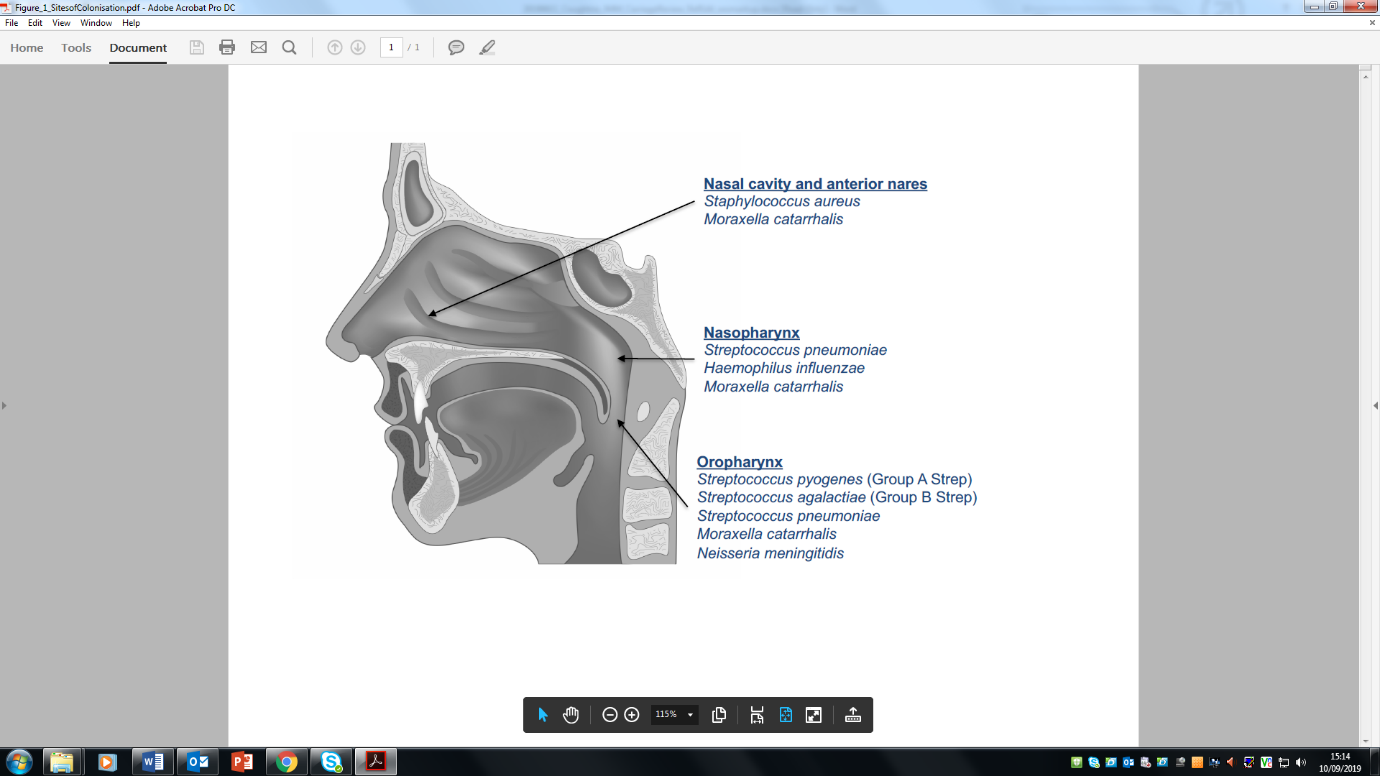 Figure 1. Sites of pathogenic bacterial colonisation in the upper respiratory tract. Shown are the primary sites of colonisation from the common pathogens of the respiratory tract. Anatomical illustration: © https://www.123rf.com/profile_terriana.CountrySwabbing YearAgeSwab TypeCarriage (%)Ref.S. pneumoniaeS. pneumoniaeAustralia2002 & 20042-15 yearsNasopharyngeal67(121)AustraliaN/S3-7 yearsNasalNose blowing9387(6)AustraliaN/S<4 yearsNasalNose blowing4321(6)Finland1993-1994<7 yearsNasalNasopharyngeal Nasopharyngeal aspirateOropharyngeal32303320(25)GambiaN/S<12 monthsNasopharyngeal78(122)Israel199412-18 monthsNasopharyngeal44(123)Israel2001-20020-23 monthsNasopharyngeal Oropharyngeal772(124)Israel2001-200224-59 monthsNasopharyngeal Oropharyngeal662(124)Italy1996 (Autumn)1996 (Spring)1-7 yearsNasopharyngeal3.84.7(125)Philippines1992-1993<1 yearsNasalOropharyngeal4716.6(126)UKN/S0-18 monthsNasopharyngeal17.6(127)UK2006/20072007/20082008/20090-4 yearsNasopharyngeal32.127.931.1(32)USA2001200420073m-7 yearsNasopharyngeal272330(33)Taiwan2008-2009<5 yearsNasopharyngeal22.8(128)H. influenzaeH. influenzaeAustralia [NTHI only]2002 & 20042-15 yearsNasopharyngeal57(121)Finland1993-1994<7 yearsNasalNasopharyngeal Nasopharyngeal aspirateOropharyngeal16193128(25)GambiaN/S<12 monthsNasopharyngeal71(122)Israel2001-20020-23 months24-59 monthsNasopharyngeal OropharyngealNasopharyngeal Oropharyngeal38232924(124)Italy1996 (Autumn)1996 (Spring)1-7 yearsNasopharyngeal13.018.2(125)Nepal [Hib only]2007<14 yearsOropharyngeal5.0(129)Philippines1992-1993<1 yearsNasalOropharyngeal36.738(126)UKN/S0-18 monthsNasopharyngeal10.4(127)UK[Hib only]19921994199720021-4 yearsThroat Swab3.980.700.00.0(130)Taiwan2008-2009<5 yearsNasopharyngeal5.4(128)M. catarrhalisM. catarrhalisAustralia2002 & 20042-15 yearsNasopharyngeal74(121)Belgium1988-1990<10 yearsThroat, Nasal & Nasopharyngeal50.8(28)GambiaN/S<12 monthsNasopharyngeal20(122)Italy1996 (Autumn)1996 (Spring)1-7 yearsNasopharyngeal4.55.2(125)UKN/S0-18 monthsNasopharyngeal39.5(127)Taiwan2008-2009<5 yearsNasopharyngeal8.5(128)S. aureusS. aureusGambiaN/S<12 monthsNasopharyngeal70(122)Greece2005-2006<15 yearsNasal59(131)Greece [MRSA]2005-2006<15 yearsNasal3.3(131)IsraelN/S1-24 monthsOropharyngeal10(132)UKN/S0-18 monthsNasopharyngeal40.6(127)N. meningitidisN. meningitidisUK [MenC only]1999200015-17 yearsOropharyngeal0.450.15(34)